Приложение № 15к письму ФНС Россииот 31.08.2020_________№ БВ-4-23/13939@____Формат представления информации об организации системы внутреннего контроля организации в электронной формеI. ОБЩИЕ положения1. Настоящий формат описывает требования к XML файлам (далее – файл обмена) передачи в налоговые органы в электронной форме информации об организации системы внутреннего контроля организации.2. Номер версии настоящего формата 5.02, часть 424.II. ОПИСАНИЕ ФАЙЛА ОБМЕНА3. Имя файла обмена должно иметь следующий вид:R_Т_A_K_О_GGGGMMDD_N, где:R_Т – префикс, принимающий значение ON_SRSVKNALMON;A_K – идентификатор получателя информации, где: A – идентификатор получателя, которому направляется файл обмена, K – идентификатор конечного получателя, для которого предназначена информация из данного файла обмена. Каждый из идентификаторов (A и K) имеет вид для налоговых органов – четырехразрядный код налогового органа;О – идентификатор отправителя информации, имеет вид:для организаций - девятнадцатиразрядный код (идентификационный номер налогоплательщика (далее - ИНН) и код причины постановки на учет (далее - КПП) организации (обособленного подразделения);GGGG – год формирования передаваемого файла, MM – месяц, DD – день;N – идентификационный номер файла (длина – от 1 до 36 знаков. Идентификационный номер файла должен обеспечивать уникальность файла).Расширение имени файла – xml. Расширение имени файла может указываться как строчными, так и прописными буквами.Параметры первой строки файла обменаПервая строка XML файла должна иметь следующий вид:<?xml  version ="1.0"  encoding ="windows-1251"?>Имя файла, содержащего XML схему файла обмена, должно иметь следующий вид:ON_SRSVKNALMON_1_424_00_05_02_xx, где хх – номер версии схемы.Расширение имени файла – xsd.XML схема файла обмена приводится отдельным файлом.4. Логическая модель файла обмена представлена в виде диаграммы структуры файла обмена на рисунке 1 настоящего формата. Элементами логической модели файла обмена являются элементы и атрибуты XML файла. Перечень структурных элементов логической модели файла обмена и сведения о них приведены в таблицах 4.1-4.23 настоящего формата.Для каждого структурного элемента логической модели файла обмена приводятся следующие сведения:наименование элемента. Приводится полное наименование элемента;сокращенное наименование (код) элемента. Приводится сокращенное наименование элемента. Синтаксис сокращенного наименования должен удовлетворять спецификации XML;признак типа элемента. Может принимать следующие значения: «С» – сложный элемент логической модели (содержит вложенные элементы), «П» – простой элемент логической модели, реализованный в виде элемента XML файла, «А» – простой элемент логической модели, реализованный в виде атрибута элемента XML файла. Простой элемент логической модели не содержит вложенные элементы;формат элемента. Формат элемента представляется следующими условными обозначениями: Т – символьная строка; N – числовое значение (целое или дробное).Формат символьной строки указывается в виде Т(n-k) или T(=k), где: n – минимальное количество знаков, k – максимальное количество знаков, символ «-» – разделитель, символ «=» означает фиксированное количество знаков в строке. В случае, если минимальное количество знаков равно 0, формат имеет вид Т(0-k). В случае, если максимальное количество знаков не ограничено, формат имеет вид Т(n-).Формат числового значения указывается в виде N(m.k), где: m – максимальное количество знаков в числе, включая целую и дробную часть числа без разделяющей десятичной точки и знака (для отрицательного числа), k – максимальное число знаков дробной части числа. Если число знаков дробной части числа равно 0 (то есть число целое), то формат числового значения имеет вид N(m).Для простых элементов, являющихся базовыми в XML, например, элемент с типом «date», поле «Формат элемента» не заполняется. Для таких элементов в поле «Дополнительная информация» указывается тип базового элемента;признак обязательности элемента определяет обязательность наличия элемента (совокупности наименования элемента и его значения) в файле обмена. Признак обязательности элемента может принимать следующие значения: «О» – наличие элемента в файле обмена обязательно; «Н» – наличие элемента в файле обмена необязательно, то есть элемент может отсутствовать. Если элемент принимает ограниченный перечень значений (по классификатору, кодовому словарю и тому подобному), то признак обязательности элемента дополняется символом «К». Например, «ОК». В случае, если количество реализаций элемента может быть более одной, то признак обязательности элемента дополняется символом «М». Например, «НМ» или «ОКМ».К вышеперечисленным признакам обязательности элемента может добавляться значение «У» в случае описания в XML схеме условий, предъявляемых к элементу в файле обмена, описанных в графе «Дополнительная информация». Например, «НУ» или «ОКУ»;дополнительная информация содержит, при необходимости, требования к элементу файла обмена, не указанные ранее. Для сложных элементов указывается ссылка на таблицу, в которой описывается состав данного элемента. Для элементов, принимающих ограниченный перечень значений из классификатора (кодового словаря и тому подобного), указывается соответствующее наименование классификатора (кодового словаря и тому подобного) или приводится перечень возможных значений. Для классификатора (кодового словаря и тому подобного) может указываться ссылка на его местонахождение. Для элементов, использующих пользовательский тип данных, указывается наименование типового элемента.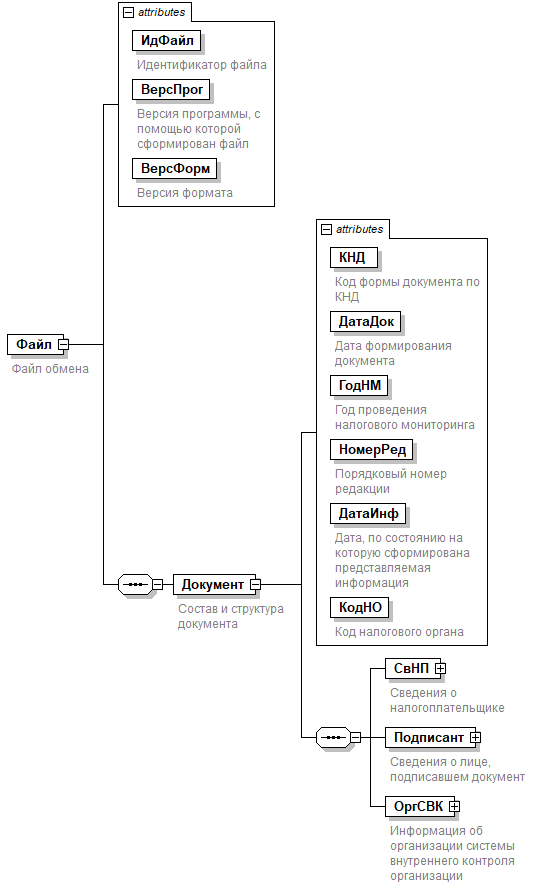 Рисунок 1. Диаграмма структуры файла обмена Таблица 4.1Файл обмена (Файл)Таблица 4.2Состав и структура документа (Документ)Таблица 4.3Сведения о налогоплательщике (СвНП)Таблица 4.4Сведения об организации - налогоплательщике (НПЮЛ)Таблица 4.5Сведения о лице, подписавшем документ (Подписант)Таблица 4.6Сведения о представителе организации (СвПред)Таблица 4.7Информация об организации системы внутреннего контроля организации (ОргСВК)Таблица 4.8Общие положения (ОбщПолож)Таблица 4.9Цели и задачи системы внутреннего контроля организации (ЦелиСВК)Таблица 4.10Организационно-распорядительные документы, регламентирующие порядок функционирования системы внутреннего контроля организации (ОргДокСВК)Таблица 4.11Структурные подразделения, отвечающие за функционирования системы внутреннего контроля организации (СтрПодрСВК)Таблица 4.12Порядок проведения аудита системы внутреннего контроля организации (АудитСВК)Таблица 4.13Контрольная среда организации (КонтрСреда)Таблица 4.14Требования к профессиональным знаниям и навыкам (ТребПроф)Таблица 4.15Система управления рисками организации (СистУпрРиск)Таблица 4.16Методы выявления и оценки рисков (МетОценРиск)Таблица 4.17Контрольные процедуры организации (КонтрПроц)Таблица 4.18Информационные системы обеспечения функционирования системы внутреннего контроля (ИнфСистСВК)Таблица 4.19Мониторинг и оценка системы внутреннего контроля (МонитСВК)Таблица 4.20Контрольная среда организации (КонтрСредаТип)Таблица 4.21Сведения о документе (СведДок)Таблица 4.22Сведения об информационной системе, в которой выполняется контрольная процедура (СвИнфСистТип)Таблица 4.23Фамилия, имя, отчество (ФИОТип)Наименование элементаСокращенное наименование (код) элементаПризнак типа элементаФормат элементаПризнак обязательности элементаДополнительная информацияИдентификатор файлаИдФайлAT(1-255)ОУСодержит (повторяет) имя сформированного файла (без расширения)Версия программы, с помощью которой сформирован файлВерсПрогAT(1-40)ОВерсия форматаВерсФормAT(1-5)ОПринимает значение: 5.02  Состав и структура документаДокументСОСостав элемента представлен в таблице 4.2 Наименование элементаСокращенное наименование (код) элементаПризнак типа элементаФормат элементаПризнак обязательности элементаДополнительная информацияКод формы документа по КНДКНДAT(=7)ОКТиповой элемент <КНДТип>. Принимает значение: 1125315  Дата формирования документаДатаДокAT(=10)ОТиповой элемент <ДатаТип>. 
Дата в формате ДД.ММ.ГГГГГод проведения налогового мониторингаГодНМAОТиповой элемент <xs:gYear>.Год в формате ГГГГ Порядковый номер редакцииНомерРедAN(2)ОУказывается последовательная нумерация редакции документа. При предоставлении первичного документа указывается «0», в последующем (уточненном) уточненном документе указывается следующий номер редакции «1», «2» и т.д.Дата, по состоянию на которую сформирована представляемая информацияДатаИнфAT(=10)ОТиповой элемент <ДатаТип>. 
Дата в формате ДД.ММ.ГГГГКод налогового органа КодНОAT(=4)ОКТиповой элемент <СОНОТип> Сведения о налогоплательщикеСвНПСОСостав элемента представлен в таблице 4.3 Сведения о лице, подписавшем документПодписантСОСостав элемента представлен в таблице 4.5 Информация об организации системы внутреннего контроля организацииОргСВКСОСостав элемента представлен в таблице 4.7 Наименование элементаСокращенное наименование (код) элементаПризнак типа элементаФормат элементаПризнак обязательности элементаДополнительная информацияСведения об организации - налогоплательщикеНПЮЛСОСостав элемента представлен в таблице 4.4 Наименование элементаСокращенное наименование (код) элементаПризнак типа элементаФормат элементаПризнак обязательности элементаДополнительная информацияНаименование организации - налогоплательщика (плательщика сбора, плательщика страховых взносов, налогового агента)НаимОргAT(1-1000)ОИНН организацииИННЮЛAT(=10)ОТиповой элемент <ИННЮЛТип> КППКППAT(=9)ОТиповой элемент <КППТип> Наименование элементаСокращенное наименование (код) элементаПризнак типа элементаФормат элементаПризнак обязательности элементаДополнительная информацияПризнак лица, подписавшего документПрПодпAT(=1)ОКПринимает значение: 1 – налогоплательщик   | 2 – уполномоченный представитель ДолжностьДолжAT(1-255)ОФамилия, имя, отчество руководителя организации (представителя организации)ФИОСОТиповой элемент <ФИОТип>. Состав элемента представлен в таблице 4.23 Сведения о представителе организацииСвПредСНУСостав элемента представлен в таблице 4.6.Элемент обязателен при <ПрПодп> = 2  Наименование элементаСокращенное наименование (код) элементаПризнак типа элементаФормат элементаПризнак обязательности элементаДополнительная информацияНаименование и реквизиты документа, подтверждающего полномочия представителя организацииНаимДокAT(1-120)ОНаименование элементаСокращенное наименование (код) элементаПризнак типа элементаФормат элементаПризнак обязательности элементаДополнительная информацияОбщие положенияОбщПоложСОСостав элемента представлен в таблице 4.8 Контрольная среда организацииКонтрСредаСОСостав элемента представлен в таблице 4.13 Система управления рисками организацииСистУпрРискСОСостав элемента представлен в таблице 4.15 Контрольные процедуры организацииКонтрПроцСОМСостав элемента представлен в таблице 4.17 Информационные системы обеспечения функционирования системы внутреннего контроляИнфСистСВКСОМСостав элемента представлен в таблице 4.18 Мониторинг и оценка системы внутреннего контроляМонитСВКСОМСостав элемента представлен в таблице 4.19 Наименование элементаСокращенное наименование (код) элементаПризнак типа элементаФормат элементаПризнак обязательности элементаДополнительная информацияЦели и задачи системы внутреннего контроля организацииЦелиСВКСОСостав элемента представлен в таблице 4.9 Организационно-распорядительные документы, регламентирующие порядок функционирования системы внутреннего контроля организацииОргДокСВКСОМСостав элемента представлен в таблице 4.10 Структурные подразделения, отвечающие за функционирования системы внутреннего контроля организацииСтрПодрСВКСОМСостав элемента представлен в таблице 4.11 Порядок проведения аудита системы внутреннего контроля организацииАудитСВКСОМСостав элемента представлен в таблице 4.12 Наименование элементаСокращенное наименование (код) элементаПризнак типа элементаФормат элементаПризнак обязательности элементаДополнительная информацияУпорядоченное и эффективное ведение финансово-хозяйственной деятельностиЭффектФХДAT(=1)ОКПринимает значение: 0 – отсутствие   | 1 – наличиеДостижение финансовых и операционных показателейФинПоказатAT(=1)ОКПринимает значение: 0 – отсутствие   | 1 – наличиеСохранение активовСохрАктивAT(=1)ОКПринимает значение: 0 – отсутствие   | 1 – наличиеВыявление, исправление и предотвращение ошибок и искажения информации при исчислении (удержании) налогов, сборов, страховых взносовВыявлОшибAT(=1)ОКПринимает значение: 0 – отсутствие   | 1 – наличиеПолнота и своевременность уплаты (перечисления) налогов, сборов, страховых взносовПолнУплатAT(=1)ОКПринимает значение: 0 – отсутствие   | 1 – наличиеСвоевременная подготовка бухгалтерской (финансовой), налоговой и иной отчетности организацииПодготовНБОAT(=1)ОКПринимает значение: 0 – отсутствие   | 1 – наличиеСоблюдение законодательных требований, нормативных актов, внутренних документов организации и прочих применимых требований регуляторовСоблТребAT(=1)ОКПринимает значение: 0 – отсутствие   | 1 – наличиеСодействие в защите интересов акционеров, инвесторов и прочих заинтересованных лицЗащитИнтересAT(=1)ОКПринимает значение: 0 – отсутствие   | 1 – наличиеПредотвращение и устранение конфликтов интересовУстрКонфликтAT(=1)ОКПринимает значение: 0 – отсутствие   | 1 – наличиеПоддержка эффективного управления организацией и достижения стратегических целей наиболее эффективным способомЭффектУпрAT(=1)ОКПринимает значение: 0 – отсутствие   | 1 – наличиеСоздание условий для защиты организации от внутренних и внешних рисковУслЗащРискAT(=1)ОКПринимает значение: 0 – отсутствие   | 1 – наличиеНаименование элементаСокращенное наименование (код) элементаПризнак типа элементаФормат элементаПризнак обязательности элементаДополнительная информацияНомер организационно- распорядительного документаНомОргДокAT(1-100)ОДата организационно-распорядительного документаДатаОргДокAT(=10)ОТиповой элемент <ДатаТип>. 
Дата в формате ДД.ММ.ГГГГНаименование организационно-распорядительного документаНаимОргДокAT(1-500)ОНаименование элементаСокращенное наименование (код) элементаПризнак типа элементаФормат элементаПризнак обязательности элементаДополнительная информацияСтруктурное подразделениеСтрПодрAT(1-1000)ОФункции структурного подразделенияФункПодрAT(=1)ОКПринимает значение:1 – оценка риска   |2 – внутренний контроль   |3 – аудит   |4 – мониторинг   |5 – прочиеКоординатор деятельности структурных подразделенийКоордПодрПT(1-255)ОМНаименование элементаСокращенное наименование (код) элементаПризнак типа элементаФормат элементаПризнак обязательности элементаДополнительная информацияПроведение аудитаАудитAT(=1)ОКПринимает значение:1 – проводится   |2 – не проводитсяВид аудитаВидАудитAT(=1)ОКПринимает значение:1 – внутренний   |2 – внешнийНаименование организации (структурного подразделения), осуществляющей аудитОргАудитAT(1-1000)ОПериодичность проведения аудитаПериодАудитAT(=1)ОКПринимает значение:0 – по запросу   |4 – ежегодноНаименование элементаСокращенное наименование (код) элементаПризнак типа элементаФормат элементаПризнак обязательности элементаДополнительная информацияПрофессиональные стандартыПрофСтдСОТиповой элемент <КонтрСредаТип>. Состав элемента представлен в таблице 4.20 Этнические стандартыЭтичСтдСОТиповой элемент <КонтрСредаТип>. Состав элемента представлен в таблице 4.20 Поведенческие стандартыПоведСтдСОТиповой элемент <КонтрСредаТип>. Состав элемента представлен в таблице 4.20 Стандарт наймаСтдНаймСОТиповой элемент <КонтрСредаТип>. Состав элемента представлен в таблице 4.20 Стандарт мотивацииСтдМотивСОТиповой элемент <КонтрСредаТип>. Состав элемента представлен в таблице 4.20 Стандарт оценкиСтдОценСОТиповой элемент <КонтрСредаТип>. Состав элемента представлен в таблице 4.20 Стандарт продвиженияСтдПродвСОТиповой элемент <КонтрСредаТип>. Состав элемента представлен в таблице 4.20 Стандарт увольненияСтдУволСОТиповой элемент <КонтрСредаТип>. Состав элемента представлен в таблице 4.20 Требования к профессиональным знаниям и навыкамТребПрофСОСостав элемента представлен в таблице 4.14 Участие руководителя в процессе оценки результатов функционирования СВКУчастРукОценСОТиповой элемент <КонтрСредаТип>. Состав элемента представлен в таблице 4.20 Закрепление за руководителем функций рассмотрения и утверждения оценки результатов мониторинга и оценки СВКУтвРезРукСОТиповой элемент <КонтрСредаТип>. Состав элемента представлен в таблице 4.20 Распределение (разграничение) полномочий и обязанностей, закрепленное в организационной структуре, реализующей надлежащий учет ключевых сфер полномочий, обязанностей и определенного порядка подчиненности сотрудниковУчетПолномСОТиповой элемент <КонтрСредаТип>. Состав элемента представлен в таблице 4.20 Наименование элементаСокращенное наименование (код) элементаПризнак типа элементаФормат элементаПризнак обязательности элементаДополнительная информацияОбразование сотрудниковОбразСотрСОТиповой элемент <КонтрСредаТип>. Состав элемента представлен в таблице 4.20 Опыт работыОпытРабСОТиповой элемент <КонтрСредаТип>. Состав элемента представлен в таблице 4.20 ДостиженияДостиженСОТиповой элемент <КонтрСредаТип>. Состав элемента представлен в таблице 4.20 ДобросовестностьДобросовСОТиповой элемент <КонтрСредаТип>. Состав элемента представлен в таблице 4.20 Этическое поведениеЭтПоведСОТиповой элемент <КонтрСредаТип>. Состав элемента представлен в таблице 4.20 Наличие программ подготовки специалистовПрогрПодготСОТиповой элемент <КонтрСредаТип>. Состав элемента представлен в таблице 4.20 Наименование элементаСокращенное наименование (код) элементаПризнак типа элементаФормат элементаПризнак обязательности элементаДополнительная информацияСтратегия управления рискамиСтрУправРискСОТиповой элемент <КонтрСредаТип>. Состав элемента представлен в таблице 4.20 Методы выявления и оценки рисковМетОценРискСОСостав элемента представлен в таблице 4.16 Порядок расчета уровня существенностиПорРасчСущСОТиповой элемент <КонтрСредаТип>. Состав элемента представлен в таблице 4.20 Порядок выявления операций, характеризующихся высоким уровнем потенциального рискаПорВыявРискСОТиповой элемент <КонтрСредаТип>. Состав элемента представлен в таблице 4.20 Общее описание рисковОбщОписРискСОТиповой элемент <КонтрСредаТип>. Состав элемента представлен в таблице 4.20 Наименование элементаСокращенное наименование (код) элементаПризнак типа элементаФормат элементаПризнак обязательности элементаДополнительная информацияМатематический методМатМетодСОТиповой элемент <КонтрСредаТип>. Состав элемента представлен в таблице 4.20 Метод экспертных оценокМетодЭкспОценСОТиповой элемент <КонтрСредаТип>. Состав элемента представлен в таблице 4.20 Анализ прошлых событийАнализПрошлСОТиповой элемент <КонтрСредаТип>. Состав элемента представлен в таблице 4.20 Анализ контрольных процедурАнализКонтрСОТиповой элемент <КонтрСредаТип>. Состав элемента представлен в таблице 4.20 Прочие методыПрочМетодСОТиповой элемент <КонтрСредаТип>. Состав элемента представлен в таблице 4.20 Наименование элементаСокращенное наименование (код) элементаПризнак типа элементаФормат элементаПризнак обязательности элементаДополнительная информацияЧастота проведенияЧастотПровAT(=1)ОКПринимает значение:1 – ежегодно   |2 – ежеквартально   |3 – ежемесячно   |4 – ежедневно   |5 – по мере поступления первичных документовВид контроляВидКонтролAT(=1)ОКПринимает значение:1 – предупреждающий   |2 – выявляющийСпособ проведенияСпособПровAT(=1)ОКПринимает значение:1 –  ручной   |2 – ИТ зависимый   |3 – автоматическийПодразделение, ответственное за выполнение контрольной процедурыОтвПодрAT(1-1000)ООрганизационно-распорядительные документы, регламентирующие проведение контрольных процедурОргДокКПAT(1-1000)ОУровни контроляУровКонтрAT(=1)ОКПринимает значение:1– до начала бизнес процесса   |2 – в ходе осуществления бизнес процесса   |3 – после осуществления бизнес процессаПорядок документального оформления результатов выполнения контрольных процедурПорОформРезAT(=1)ОКПринимает значение: 0 – отсутствие   | 1 – наличиеПорядок проведения анализа результатов выполнения контрольных процедурПорАнализРезAT(=1)ОКПринимает значение: 0 – отсутствие   | 1 – наличиеНаправление выявления организацией рискаНапрРискAT(=4)ОКПринимает значение в соответствии с перечнем «Направления выявления рисков»Наименование контрольной процедуры организацииНаимКПAT(1-255)ОПорядковый номер контрольной процедурыНомерКПAT(=5)ОСведения об информационной системе, в которой выполняется контрольная процедураСвИнфСистСНУТиповой элемент <СвИнфСистТип>. Состав элемента представлен в таблице 4.22 Элемент обязателен при <СпособПров> = 2 | 3 Наименование элементаСокращенное наименование (код) элементаПризнак типа элементаФормат элементаПризнак обязательности элементаДополнительная информацияФункциональные возможности информационных системФункВозмИСAN(2)ОКПринимает значение:1 – обработка данных, обеспечивающая раннее выявление и отслеживание ошибок   |2 – оповещение о подозрительных операциях   |3 – доведение до руководства информации об ошибках   |4 – инициирование, учет, обработка операций    |5 – составление отчетности по операциям |6 – автоматический перенос информации из информационной системы в регистры БУ   |7 – исправление ошибок   |8 – создание отчетов по факту корректировок   |9 – анализ и изучение результатов тестирования и аудита   |10 – управление случаями выявления подозрительных операцийДоля операций, проверяемых системой внутреннего контроля (в процентах)ОперПровСВКAN(5.3)ООтметка о наличииОтмНаличAT(=1)ОКПринимает значение: 0 – отсутствие   | 1 – наличиеПроведение внешнего аудита информационных системВнешАудитИСAT(=1)ОКПринимает значение: 0 – отсутствие   | 1 – наличиеПроведение внутреннего аудита информационных системВнутрАудитИСAT(=1)ОКПринимает значение: 0 – отсутствие   | 1 – наличиеСведения об информационной системе, в которой выполняется контрольная процедураСвИнфСистСОТиповой элемент <СвИнфСистТип>. Состав элемента представлен в таблице 4.22 Наименование элементаСокращенное наименование (код) элементаПризнак типа элементаФормат элементаПризнак обязательности элементаДополнительная информацияПорядок осуществления мониторинга и оценки системы внутреннего контроляПорядОценAT(=1)ОКПринимает значение: 0 – отсутствие   | 1 – наличиеПорядок разработки и утверждения мероприятий по совершенствованию системы внутреннего контроляПорядУтвAT(=1)ОКПринимает значение: 0 – отсутствие   | 1 – наличиеНомер документаНомДокAT(1-100)НДата документаДатаДокAT(=10)НТиповой элемент <ДатаТип>. 
Дата в формате ДД.ММ.ГГГГНаименование документаНаимДокAT(1-500)НСведения об информационной системе, в которой выполняется контрольная процедураСвИнфСистСОТиповой элемент <СвИнфСистТип>. Состав элемента представлен в таблице 4.22 Наименование элементаСокращенное наименование (код) элементаПризнак типа элементаФормат элементаПризнак обязательности элементаДополнительная информацияОтметка о наличии документаНаличДокAT(=1)ОКПринимает значение: 0 – отсутствие   | 1 – наличиеСведения о документеСведДокСОСостав элемента представлен в таблице 4.21Наименование элементаСокращенное наименование (код) элементаПризнак типа элементаФормат элементаПризнак обязательности элементаДополнительная информацияНомер документаНомДокAT(1-100)НУЭлемент обязателен при <НаличДок>=1 (из таблицы 4.20)Дата документаДатаДокAT(=10)НУТиповой элемент <ДатаТип>. 
Дата в формате ДД.ММ.ГГГГ.Элемент обязателен при <НаличДок>=1 (из таблицы 4.20)Наименование документаНаимДокAT(1-500)НУЭлемент обязателен при <НаличДок>=1 (из таблицы 4.20)Наименование элементаСокращенное наименование (код) элементаПризнак типа элементаФормат элементаПризнак обязательности элементаДополнительная информацияПризнак представления налоговому органу доступа к информационной системе организацииПризДоступИСAT(=1)ОКПринимает значение: 0 – отсутствие   | 1 – наличиеВид информационной системы организацииВидИСОргAT(=2)ОКПринимает значение: 01 – система планирования производства| 02 – система бухгалтерского и налогового учета   | 03 – система формирования налоговой отчетности   | 04 – система представления отчетности в налоговый орган   | 05 – система представления отчетности в налоговый орган по телекоммуникационным каналам связи через оператора электронного документооборота   | 06 – система обмена электронными первичными документами   | 07 – система хранения электронных документов (электронных образов документов)   | 08 – система управления рисками организации   | 09 – система внутреннего контроля организации   | 00 – прочие информационные системыПризнак наличия в информационной системе персональных данныхПризНалПДAT(=1)ОКПринимает значение: 0 – отсутствие   | 1 – наличиеПризнак наличия и обработки в информационной системе данных других организаций, в том числе организаций, входящих в состав консолидированной группы налогоплательщиковПризНалДанДрAT(=1)ОКПринимает значение: 0 – отсутствие   | 1 – наличиеИНН организации, к информационной системе которой предоставляется доступ налоговому органуИННЮЛДостAT(=10)ОТиповой элемент <ИННЮЛТип> Порядковый номер информационной системы организацииНомерИСAN(3)ОНаименование информационной системыНаимИСAT(1-500)ОНаименование элементаСокращенное наименование (код) элементаПризнак типа элементаФормат элементаПризнак обязательности элементаДополнительная информацияФамилияФамилияAT(1-60)ОИмяИмяAT(1-60)ООтчествоОтчествоAT(1-60)Н